SECOND CALL FOR PRESENTATION PROPOSALSINTEGRITY, INTERDISCIPLINARITY, AND INNOVATION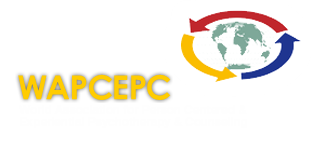 World Association for Person-Centered & Experiential Psychotherapy and Counseling, 12th Conference July 20-24, 2016City University of New York/Columbia University, New York City, NY, USAProposals are now being accepted for the upcoming PCE 2016 Conference: Integrity, Interdisciplinarity, and InnovationRevised Due Date for Proposals is March 15, 2016.We invite persons interested in person-centered and experiential practice, research, and training to make a contribution to the PCE 2016 conference by presenting their findings and new insights. Our theme is Integrity, Interdisciplinarity, and Innovation. Presentations on other topics related to person-centered and/or experiential psychotherapies or counseling are also most welcome.Integrity refers to the state of being whole or complete and being honest and fair. In treatment or other helping situations, such as psychotherapy, integrity refers to the degree to which a helping process is completely implemented as intended. Interdisciplinarity is combining two or more disciplines into one practice or field of study. It is about creating something new by thinking, researching, and practicing across boundaries. Innovation is the act or process of introducing novel ideas or methods. Together the three suggest a tension between completeness and expansion, between clarity and development, and between preservation and growth. They are central to conceptions of congruence, unfolding, growth processes, and the fully functioning person and to integrative practices in psychotherapy and counseling. We hope to foster an exciting exchange of ideas, practices, and research that will lead to collaborations.Here are some guidelines to keep in mind:Submitting an abstract for presentation at PCE 2016 does not constitute registration for the conference. Presenters must register to attend PCE 2016 by following the instructions for registration on the conference website: http://www.nypcrc.org/pce2016.html. The abstracts of accepted presentations will only be taken up in the official program after the presenters have registered for the conference.A main/first author may have no more than three presentations during the conference, not including Pecha-Kucha, meaning 4 with pecha-kucha. The conference will be conducted in English. All presenters should bear in mind that papers will be offered to an international audience whose first language may not be English. Clarity of articulation as well as delivery at a measured pace will be important. Clear PowerPoint or Prezi slides are of high importance to support the oral presentation.Although the main language of the conference will be English, the conference organizers may accommodate a limited number of parallel sessions in other languages and will provide translation into a limited number of languages during some invited presentations to ensure the international character of the conference.Please submit your proposal as an email attachment in .docx, .rtf, or other “live file,” not PDF or in the body of an email. There will be four types of presentations at the conference. Please read the descriptions below.PAPERSThese are individual presentations of about 45 minutes (with at least 10 minutes discussion time) that may have a theoretical, clinical, or research-based character. They may report on clinical case studies, theoretical issues, research studies, service evaluation, etc.ROUNDTABLE DISCUSSIONSThese are events in which a debate on a given topic is encouraged. They usually consist of a presentation of 2-3 papers with about 15-20 minutes for each presenter with the final 20-30 minutes reserved for audience participation. Roundtable discussions may be facilitated by a moderator, but must involve at least two presenters.WORKSHOPSThese are about 90-minute events that have an experiential character. They focus on a specific clinical skill or therapeutic approach. They are didactic and interactive in nature in the sense that participants are actively involved and practice the skill or approach. For example, there may be workshops about empathy responses, focusing skills, emotion-focused techniques, interpersonal process work, working with specific processes, dream work, expressive arts, etc.PECHA-KUCHAThis is an innovative type of presenting one’s ideas. The presenter gives a brief and focused PowerPoint or Prezi presentation using a maximum of 10 slides, telling the essence of one’s story in seven minutes. Up to 8 presentations may be grouped in one pecha-kucha of an hour.  PLEASE SUBMIT A PECHA KUCHA. ABSTRACT SUBMISSIONThe abstract can be considered as a reduced version of the work in order to enable the reader to determine its relevance to the conference theme or a topic relevant for PCE. The abstract should focus on the key points of the work.Paper and workshop presentation proposals should be 250-500 words. Roundtable abstracts should be 150-300 words.  Pecha-Kucha abstracts should be 100-200 words. Submit abstracts to jcornelius-white@missouristate.eduAbstracts will be reviewed by members of the Scientific Committee. The submitting author will receive a letter with the result of the review and the Scientific Committee’s decision on the abstract. In some cases, additional information may be requested.With the submission of an abstract to PCE 2016, the corresponding author Accepts responsibility for the content of the submitted abstractAccepts to be the contact person for all correspondences about the abstractAcknowledges that ethical guidelines were followed in data gathering and reportingPlease provide the following information along with the abstract:Name and Institution of first authorAddressCountryE-mail addressName(s) of co-author(s)TitlePlease indicate the language of your presentation, if other than EnglishPlease indicate other languages you speakKeywords (max 5)Mobile phone number (optional)Photo of presenter if consent for use in program, online, or other propotional materials (optional)Please submit your proposal as an email attachment in .docx, .rtf, or other “live file,” not PDF or in the body of an email. The due date for abstract submission is March 15, 2016.PUBLICATIONPresenters are encouraged to offer their papers for publication in PCEP, the journal for the WAPCEPC: http://www.pce-world.org/pcep-journal.html. The journal will be publishing both short 1500-3000 words papers and regular length papers of 3000-6000 words. Co-editors will be available for consultation during the conference and encourage you to bring expanded abstracts (for pecha-kucha or roundtable contributions) or full drafts of your work (for papers) for consultation or submit your papers directly to the journal shortly before or after your presentation. Integrity, Interdisciplinarity, and InnovationPCE 2016World Association for Person Centered & Experiential Psychotherapy and CounselingJuly 20-24Columbia University, New York City, New York, USAWe invite persons interested in person-centered and experiential practice, research, and training to make a contribution to the PCE 2016 conference by presenting their findings and/or new insights relating to Integrity, Interdisciplinarity, and Innovation in one of four formats: paper presentations, roundtable discussions, workshops, and pecha-kucha. Other topics related to person-centered and/or experiential psychotherapy or counseling are also welcome. Paper presentations will consist of about 45-minute presentations (with at least 10 minutes discussion time) that may have a theoretical, clinical, or research-based character. Roundtable discussions will take a moderator facilitated debate format on a given topic, where 2-3 papers will be presented with about 33-50% of time reserved for audience participation. Workshops will be about 90-minute events that are didactic and interactive in nature with a focus on a specific clinical skill or therapeutic approach. Pecha-kuchas will consist of presenters giving a brief and focused PowerPoint or Prezi presentation using a maximum of 10 slides, telling the essence of one’s story in seven minutes along with up to seven other presenters. Please submit 250-500 word abstracts for papers and workshops, 150-300 word abstracts for Roundtable discussions, and 100-200 word abstracts for Pecha-Kucha that highlight the key points of your presentation along with the name of the first author, institution, address, country, e-mail address, name(s) of co-author(s), title of work, and up to 5 keywords (max 5) to jcornelius-white@missouristate.edu by March 15, 2016. Please be advised that with the submission of an abstract to PCE 2016 the corresponding author (a) accepts responsibility for the content, (b) accepts to be the contact person for all correspondences, and (c) acknowledges that ethical guidelines were followed in data gathering.